[This clean, professional brochure is designed for a single page, but you can easily add more content as needed to expand it. To check out your brochure with all formatting and layout, on the View tab, choose Reading View.]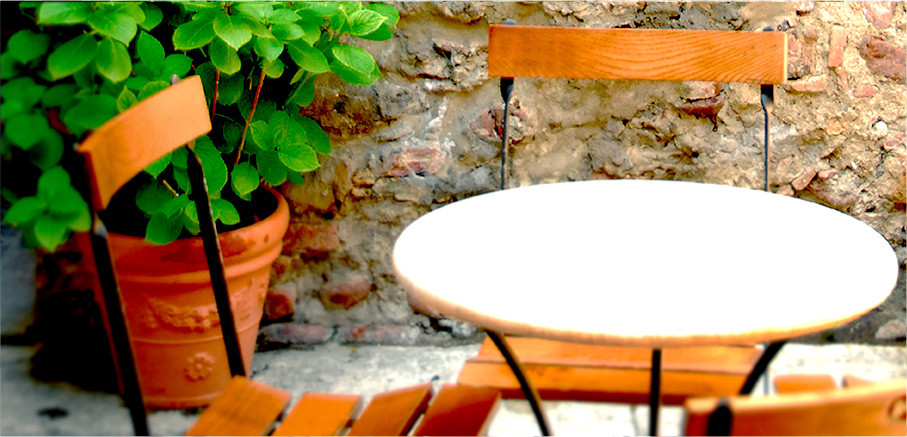 About us[This is a great place for your ‘elevator pitch.’ If you only had a few seconds to pitch your products or services to someone, what would you say?]Contact usPhone: [Enter phone]   |   Email: [Enter email]   |   Web: [Enter website]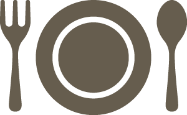 [Company Name][Brochure title or company tagline]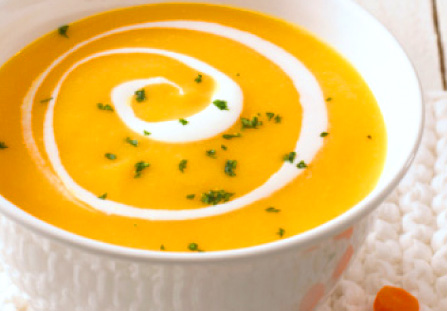 [Add a picture caption here]Price quote:[Not presenting a product that you want to quote? Consider using this space for a summary of services or a couple of your best customer testimonials.][Get started right away][It’s easy to make this brochure your own … ][To get any text formatting you see in this document with just a tap, on the Home tab, check out the Styles gallery.][To replace a photo, select or delete it. Then, on the Insert tab, choose Picture.]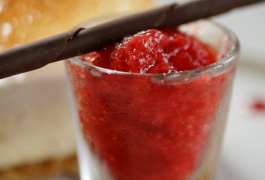 